Verslag					26/08/2021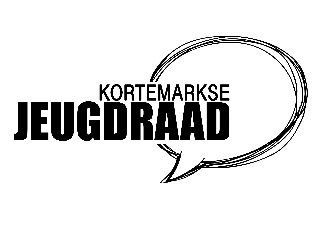 Aanwezigen: Schepen: Lynn VermoteJeugdconsulent: Merlijn LombaertVoorzitter: Jakob Van luchemChiro Zarren: JaronScouts: Caitlin M. Brecht B.JH fauteuil: Jaron V., Thomas D. JH de zunne: Nills V., Dylan R.Jeugdbrandweer: Arne V.Chiro Handzame: Jarno B, Kieran M.Onafhankelijken: Ofelie (Green forward)WelkomstwoordjeGoedkeuring vorig verslag: geen opmerkingen
Agendapunten:Spel en fuif zonder grenzenSpel zonder grenzen: uitleg over hoe de dag in elkaar zit Iedere jeugdvereniging brengt een EHBO rugzak meeDe leden van de jeugdraad leiden de dag in goede banen, nemen foto’s, …De leiding die mee komt met de groep, staat mee in voor de begeleiding van het spelIedere jeugdvereniging zorgt zelf voor vervoer van en naar de KrekemeersenBBQ + Fuif zonder grenzen: Om alles op een neutrale locatie (geen JH) te laten plaatsvinden werd er gekozen voor de bar van OC de kouter, zo is het ook dichtbij de Krekemeersen en moet er ’s avonds geen grote verplaatsing gemaakt worden. Het is ook kostenbesparend door de aanwezigheid van een koelcel, frigo’s, …Om de organisatie te ontlasten zal er aan een slager gevraagd worden om de bbq te verzorgen. Er moet ook een veggie optie bij BBQ voorzien.Alle jeugdverenigingen mailen de aantallen van aanwezige leiding en jeugdhuizen naar Douwe Willaert tegen 2 oktober. Naast de aantallen moeten ook alle namen doorgegeven worden in functie van het spel.Tijdens de fuif zal er een spel zijn om elkaar te leren kennenFuif: dj’s (Nills kijkt voor de dj’s)Op de fuif mag enkel leiding aanwezig zijn, en de werkende leden van de Jh’enOpkuis fuif op zondag: gebeurt door alle aanwezige jeugdraadleden
Truien (Jaron): Tijdens de vorige jeugdraad stelde Jaron V. voor om nieuwe truien aan te kopen van jeugdraad voor de personen die er nog geen hebben. Hij bekeek online al eens de prijs en het zou op ongeveer +/- € 25 neerkomen.Omdat er nog geen concrete firma aangesproken is, vraagt hij ook eens prijs op bij andere firma’s waar de jeugdverenigingen en green forward mee hebben samengewerkt. (himrey, inktit, tshirtbedrukt wervik)., In de facebookgroep zal er een poll geplaatst worden om te weten wie er nog een trui wil van de jeugdraad.Er zijn ook t-shirts van de jeugdraad, Merlijn kijkt nog eens hoeveel we er nog hebben en of er eventueel nog moeten bijbesteld worden.
Pimento: gratis vorming rond grensoverschrijdend gedrag binnen een jeugdverenging. Er is beperkte interesse bij de aanwezigen. Iedereen vraagt rond binnen de eigen vereniging of er interesse is en Merlijn vraagt na op welke momenten dit kan georganiseerd worden.
Bataljon: 28 september startmoment iedereen kan zelf inschrijven zoals je wil
Meldingen gebouw: gelieve bij het doorgeven van taken voor de Technische dienst ook je eigen taken uit te voeren: opkuisen van het gebouw (afval en etensresten verwijderen). Bereikbaar maken van de locatie waar er werken moeten gebeuren, de technische dienst is geen verhuisdienst.
Dag van de jeugdbeweging:Wie kan er helpen? Poll maken in de facebookgroepWat doen we die dag en wat delen we uit? Ideeën: donuts, tattoo, festivalbandjes, lolly’s, …Jakob en Merlijn kijken volgende week voor een voorstel wat we bestellen en uitdelen en communiceren dit op facebook
Harde kern (voorbereidingsgroep jeugdraad): oproep voor mensen die willen deelnemen, momenteel is er weinig interesse
Jeugdraadleden: wie mag er lid zijn, wie heeft er stemrecht, …Green forward is sinds vorig jaar aangesloten bij de jeugdraad maar is eigenlijk geen echte jeugdvereniging (aangesloten bij de cultuurraad). Green forward is aanwezig als onafhankelijk lid en heeft geen stemrecht als er ergens over moet gestemd worden.Alle andere jeugdverenigingen hebben 1 stem
Varia/gebouwen: (lijstje doorgeven aan Lynn)Chiro ZarrenHouten latten overkapping aan de trap zijn losgekomen (3P) De batterijen van het brand alarm zijn plat, voorziet de gemeente dit of is dit voor de Chiro zelf?: de Chiro moet dit zelf voorzien.Chiro Handzame Deurkader los: 2de verdiepGaskachels: herhalen om een handleiding te ontvangenGreen forwardWorld clean up day (mooimakers) zwerfvuil rapen, nu zaterdag 18 september in de gildezaal in Handzame. De Zunne:Problemen met overbuurman over geluidgScouts: De scouts heeft nog heel wat grijpers liggen van een vorige opkuisactie, ze zulle deze naar green forward brengen i.f.v. world clean up day.Fauteuil: touw van het rolluik is kapot (Merlijn maakt 3P opdracht)Kalender:17 september: optreden in JH de Fauteuil 18 september: optredens in de Zunne19 september: minivoetbaltornooi JH fauteuil in de sporthal met bar in de cafetaria19 september: startdag Chiro Zarren en Chiro Handzame24 september: Zun is shinning (De Zunne)25 september: Back to school JH de Fauteuil26 september: aperoconcert + Dj (vinyl) en streekbieren (de Zunne)1 oktober: Chiroekoekoe Chiro Zarren7 oktober: vrijetijdscafé8 oktober: Aspibash Chiro Handzame9 oktober: spel zonder grenzen15 oktober: 20u jeugdraad in de beuk22 oktober: dag vd jeugdbeweging JH de Fauteuil23 oktober: bbq scouts29 oktober: halloweenparty JH de Fauteuil11 november: viering wapenstilstand (in Werken) afspraak om 9u45 aan OC Hemelsdale12 november aspicafé chiro zarren19 november: bierpongtornooi de zunne20 november: bikke bik Chiro Handzame21 november: Kunstendag voor kinderen (NM in  Zarren)26 november jeugdraad 20u in de beuk (Lynn kan niet) 27 november: winterbar scouts3 december: sinterklaas op bezoek in JH de FauteuilJeugdraad december + eten: datum nog te bepalen via een Poll: (20, 21, 22,23, 27,28,29)4 februari aprés ski JH de Fauteuil25 februari marginale avond de zunne4 maart: bierpongtornooi JH de Fauteuil12 maart: kip rib Chiro Zarren18 maart: Irish night fauteuil25-27 maart: weekend jeugdraad2 april: fuif scouts9 april: lockdown JH de Fauteuil22 april: karaoke JH de Fauteuil6 mei: 90’s party JH de Fauteuil14 mei speeldorp in Werken1 juli: fin des examens